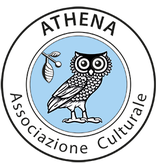   Novaz							Novazzano, agosto 2019COMUNICATO STAMPA E INVITO ALLA CONFERENZA DEL PROF.SSA F. RIGOTTIAssociazione Culturale “ATHENA”Gentili Signore,Egregi Signori,Dopo il grande successo della conferenza del prof. R. Cingolani, stiamo per entrare nel vivo della terza conferenza di questo 2019 che avrà luogo Giovedì 19 settembre, alle ore 20:30, presso l’Aula Magna della USI di LuganoL’ingresso è libero e aperto al pubblico.L’ ospite d’ onore della serata sarà il professoressa:Francesca Rigotti,si è laureata in Filosofia all' Università Statale di Milano . Ha conseguito il dottorato in Scienze Sociali all' Istituto Universitario Europeo di Fiesole (Firenze) nel 1984. Trasferitasi a Göttingen (NI, Germania), è stata assistente alla cattedra di Teoria Politica di Walter Euchner dell'Università di Göttingen e ha conseguito la libera docenza (Habilitation) in Scienze politiche nel 1991. Dal 1996 insegna come docente a contratto alla Facoltà di scienze della Comunicazione dell' USI.La prof.ssa Rigotti ci parlerà di: “Dall’organicismo all’individualismo al singolarismo”Nella prima modernità (secc. XVI-XVII) si assiste – all'interno del pensiero politico-filosofico-giuridico - al passaggio dall'organicismo (concezione secondo la quale la società è come un corpo, un tutto organico che è al di sopra delle parti) all'individualismo (l'idea che l'individuo abbia valore per se stesso e solo dopo venga lo stato). La concezione individualistica ha supportato la nascita dei diritti dell'uomo, ed è stata un cambiamento di tale portata da essere stato definito da Norberto Bobbio una «rivoluzione copernicana».
In tempi a noi vicini (seconda metà del sec. XX-sec.XXI) assistiamo al passaggio dall'individualismo alla nascita di quello che chiamo «singolarismo». Una esaltazione non soltanto delle somiglianze che hanno portato alla rivendicazione dell'eguaglianza nel corso dello sviluppo dell' individualismo, ma anche e soprattutto delle specificità individuali: una sorta di messa in scena, detto all'estremo- del singolo in quanto singolo,  coi suoi  bisogni personali, unici, singolari. Siamo di fronte a una nuova «rivoluzione copernicana»?Le prossime conferenze previste per il 2019 saranno le seguenti:07.10.2019 prof. G. Tonelli che ci parlerà di "Genesi"Ai soci e ai media chiediamo cortesemente di pubblicizzare questo evento.Per diventare soci, o per rinnovare il sostegno alla nostra associazione anche per il 2018, è possibile versare la quota sociale di fr. 50 annui sul conto seguente intestato all’Associazione: Banca Raiffeisen della Campagnadorna, 6855 Stabio, CH16 8036 5000 0060 7175 9. Segnalateci la vostra adesione e i vostri recapiti personali presso il nostro indirizzo mail: info@athenacultura.com . Potrete così restare aggiornati sulle nostre attività. Sperando di vedervi numerosi, salutiamo cordialmente.Associazione AthenaAssociazione ATHENAAvv. Matteo Quadranti, presidente			Luca Mombelli, segretarioPer ogni complemento d’informazione: Associazione Culturale Athenac/o segretario Luca Mombelli, Via Marcetto 6, 6883 Novazzano (tel. 079.452.24.27)info@athenacultura.comwww.athenacultura.com